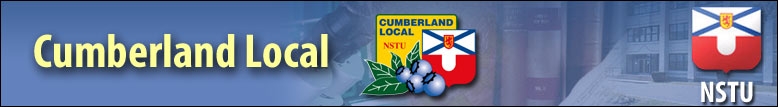 Retirement Gift Claim FormName:  ____________________________________________________________Home Mailing Address:  ______________________________________________Postal Code:  _______________________________________________________Home or Cell Telephone Number:  ______________________________________School:  ___________________________________________________________Retiree’s Name: ___________________________________________________Retiree’s School: _________________________________________________Date of Retirement:  ______________________________Expenses (Attach receipts)____________________________________________________	$____________________________________________________________	$____________________________________________________________	$____________________________________________________________	$____________________________________________________________	$________        Grand Total (CDN)	$________Signature: _____________________________________Date:  _________________________________________Please note:*Retirement gifts will be reimbursed to a limit of $200 CAD, including cards and wrap.*No near-cash gifts are permitted for reimbursement (eg. gift cards)* Claims must be submitted by June 30th 										Revised August 2022